ПОСТАНОВЛЕНИЕ МИНИСТЕРСТВА ФИНАНСОВ РЕСПУБЛИКИ БЕЛАРУСЬ27 июля 2011 г. № 63Об утверждении Инструкции о порядке организации и осуществления казначейского исполнения бюджетов по расходам и учета внебюджетных средств на едином казначейском счете и признании утратившими силу некоторых нормативных правовых актов Министерства финансов Республики БеларусьИзменения и дополнения:Постановление Министерства финансов Республики Беларусь от 31 марта 2015 г. № 17 (зарегистрировано в Национальном реестре - № 8/29820 от 23.04.2015 г.);Постановление Министерства финансов Республики Беларусь от 28 апреля 2018 г. № 26 (зарегистрировано в Национальном реестре - № 8/33100 от 15.05.2018 г.);Постановление Министерства финансов Республики Беларусь от 8 октября 2018 г. № 66 (зарегистрировано в Национальном реестре - № 8/33712 от 29.12.2018 г.)На основании части третьей пункта 1 статьи 23, пункта 2 статьи 102 Бюджетного кодекса Республики Беларусь Министерство финансов Республики Беларусь ПОСТАНОВЛЯЕТ:1. Утвердить прилагаемую Инструкцию о порядке организации и осуществления казначейского исполнения бюджетов по расходам и учета внебюджетных средств на едином казначейском счете.2. Признать утратившими силу:приказ Министерства финансов Республики Беларусь от 30 ноября 1998 г. № 282 «Об утверждении Указаний о порядке финансирования органов государственного управления, учреждений, организаций, а также иных юридических лиц, получающих средства из республиканского бюджета через территориальные органы государственного казначейства» (Национальный реестр правовых актов Республики Беларусь, 1999 г., № 6, 8/6);постановление Министерства финансов Республики Беларусь от 6 июля 2000 г. № 72 «Об утверждении Положения о порядке исполнения местных бюджетов через территориальные органы государственного казначейства» (Национальный реестр правовых актов Республики Беларусь, 2000 г., № 75, 8/3739);постановление Министерства финансов Республики Беларусь от 26 октября 2005 г. № 127 «О внесении изменений и дополнений в Положение о порядке исполнения местных бюджетов через территориальные органы государственного казначейства» (Национальный реестр правовых актов Республики Беларусь, 2005 г., № 177, 8/13363);постановление Министерства финансов Республики Беларусь от 29 сентября 2006 г. № 120 «О внесении изменений и дополнений в Инструкцию о порядке исполнения местных бюджетов через органы государственного казначейства» (Национальный реестр правовых актов Республики Беларусь, 2006 г., № 180, 8/15173).3. Настоящее постановление вступает в силу после его официального опубликования.ИНСТРУКЦИЯ
о порядке организации и осуществления казначейского исполнения бюджетов по расходам и учета внебюджетных средств на едином казначейском счетеГЛАВА 1
ОБЩИЕ ПОЛОЖЕНИЯ1. Настоящая Инструкция определяет порядок взаимодействия территориальных органов государственного казначейства, местных финансовых органов, получателей бюджетных средств при организации и осуществлении исполнения республиканского бюджета, местных бюджетов, бюджетов государственных внебюджетных фондов (далее - бюджеты фондов) по расходам и учета внебюджетных средств на едином казначейском счете в автоматизированной системе государственного казначейства (далее - АСГК).Для целей настоящей Инструкции основные термины и их определения используются в значениях, определенных Бюджетным кодексом Республики Беларусь.2. Исполнение республиканского бюджета, кассовое обслуживание исполнения местных бюджетов, кассовое обслуживание исполнения бюджетов фондов по расходам (далее - расходы республиканского и местных бюджетов, бюджетов фондов) осуществляется через систему органов государственного казначейства.3. Осуществление расходов республиканского и местных бюджетов, бюджетов фондов производится со счетов (если иное не установлено Президентом Республики Беларусь), открытых Министерству финансов Республики Беларусь (далее - Министерство финансов), главным управлениям Министерства финансов по областям и г. Минску (далее - главные управления), по учету средств республиканского бюджета, областных бюджетов, бюджета г. Минска, бюджетов базового уровня, бюджетов первичного уровня, бюджетов фондов (далее - счета казначейства).4. Территориальные органы государственного казначейства (далее - территориальное казначейство) обеспечивают принятие и регистрацию в АСГК заявок получателей бюджетных средств на перечисление денежных средств, подготовленных по форме платежного поручения, установленной банковским законодательством (далее - заявки), предварительный контроль (в пределах полномочий) за соответствием платежей принятым бюджетным обязательствам и бюджетным ассигнованиям посредством проведения проверки документов, представляемых получателем бюджетных средств в подтверждение обоснования проведения платежей, проведение платежей, а также предоставление информации, предусмотренной настоящей Инструкцией.Обмен документами между получателем бюджетных средств и территориальным казначейством осуществляется в форме электронного документа, а при отсутствии технической возможности информационного обмена в форме электронного документа - с применением документооборота на бумажных носителях.Отношения между территориальными казначействами и получателями бюджетных средств по обмену электронными документами осуществляются на основании заключенных между ними договоров.ГЛАВА 2
ПРИСВОЕНИЕ УЧЕТНОГО НОМЕРА КАЗНАЧЕЙСТВА И СОСТАВЛЕНИЕ РЕЕСТРА ПОЛУЧАТЕЛЕЙ БЮДЖЕТНЫХ СРЕДСТВ5. Для осуществления расходов республиканского и местных бюджетов, бюджетов фондов через территориальные казначейства получателям бюджетных средств и местным финансовым органам присваивается учетный номер казначейства (далее - УНК):государственным органам и организациям, подчиненным Президенту Республики Беларусь, Правительству Республики Беларусь, их территориальным органам, Национальной Академии наук Беларуси, бюджетным организациям, их структурным подразделениям, филиалам, представительствам, имеющим самостоятельный баланс, - для выполнения функций, предусмотренных уставом (положением);местным финансовым органам - для проведения за счет средств местных бюджетов отдельных видов расходов, относящихся к их компетенции;иным юридическим лицам, индивидуальным предпринимателям, которым в текущем финансовом году в соответствии с законодательством выделены (переданы) средства республиканского и (или) местных бюджетов и (или) бюджетов фондов на цели, определенные этим законодательством.При ведении бухгалтерского учета (исполнения бюджетной сметы) организацией, оказывающей услуги по ведению бухгалтерского учета, УНК присваивается данной организации.6. УНК присваивается:Главным государственным казначейством Министерства финансов (далее - Главное государственное казначейство) - получателям средств республиканского бюджета, бюджетов фондов;местными финансовыми органами - получателям средств местных бюджетов, включая получателей средств бюджетов первичного уровня.Для каждого уровня бюджета получателю бюджетных средств присваивается по одному УНК.7. Для присвоения УНК распорядитель бюджетных средств представляет в соответствующий финансовый орган письменное обращение с обоснованием необходимости присвоения УНК получателю бюджетных средств, в котором указывает его полное и сокращенное наименование, юридический адрес, учетный номер плательщика, наименование вышестоящей организации (при ее наличии).В случае изменения ранее представленных сведений в соответствующий финансовый орган распорядителем (получателем) бюджетных средств в течение трех рабочих дней представляется актуализированная информация.8. Одновременно с присвоением получателю бюджетных средств УНК формируется реестр получателей бюджетных средств (далее - реестр).Информационное сопровождение и поддержание реестра в актуальном состоянии осуществляется Главным государственным казначейством, местными финансовыми органами и территориальными казначействами в пределах предоставленных полномочий.9. Расходование средств республиканского и местных бюджетов, бюджетов фондов осуществляется получателями бюджетных средств, включенными в реестр и зарегистрированными в территориальном казначействе.ГЛАВА 3
РЕГИСТРАЦИЯ ПОЛУЧАТЕЛЕЙ БЮДЖЕТНЫХ СРЕДСТВ В ТЕРРИТОРИАЛЬНОМ КАЗНАЧЕЙСТВЕ10. Для регистрации в территориальном казначействе получатель бюджетных средств представляет следующие документы:10.1. регистрационный лист по форме согласно приложению 1 к настоящей Инструкции. В случае изменения данных, указанных в регистрационном листе, получатель бюджетных средств обязан извещать об этом территориальное казначейство в письменной форме;10.2. карточку с образцами подписей должностных лиц, имеющих право подписи документов для проведения расчетов, и оттиска печати* (далее - карточка образцов подписей) согласно приложению 2 к настоящей Инструкции.______________________________* Оттиск печати может не проставляться получателями бюджетных средств, которые в соответствии с законодательством вправе не использовать печать.11. Подлинность подписей лиц, обладающих правом подписи, в карточке образцов подписей свидетельствуется:по лицевым счетам получателей бюджетных средств, имеющих вышестоящую организацию, - вышестоящей организацией, либо лицом, уполномоченным совершать нотариальные действия, либо органом, осуществившим государственную регистрацию юридического лица, индивидуального предпринимателя;по лицевым счетам иных получателей бюджетных средств - лицом, уполномоченным совершать нотариальные действия, либо органом, осуществившим государственную регистрацию юридического лица, индивидуального предпринимателя.При временном предоставлении права подписи платежных документов либо при временной замене одного из лиц, имеющих право подписи документов, дополнительно представляется карточка образцов подписей только с образцом подписи временно уполномоченного лица с указанием срока ее действия. Временная карточка образцов подписей подписывается руководителем и главным бухгалтером получателя бюджетных средств и дополнительного заверения не требует.Не требуется свидетельствования подлинности подписей должностных лиц Администрации Президента Республики Беларусь, Комитета государственного контроля Республики Беларусь, Национального банка Республики Беларусь, Аппарата Совета Министров Республики Беларусь, Верховного Суда Республики Беларусь, Государственного комитета судебных экспертиз Республики Беларусь, Следственного комитета Республики Беларусь, Генеральной прокуратуры Республики Беларусь, Конституционного Суда Республики Беларусь, секретариатов палат Национального собрания Республики Беларусь, местных исполнительных и распорядительных органов.При изменении информации, содержащейся в карточке образцов подписей, получатель бюджетных средств не позднее трех рабочих дней обязан оформить и представить в территориальное казначейство новую карточку образцов подписей. В случаях продления сроков полномочий должностных лиц, указанных в карточке, получатель бюджетных средств извещает территориальное казначейство в письменной форме без представления новой карточки образцов подписей.12. При регистрации получателя бюджетных средств территориальным казначейством:в АСГК открывается лицевой счет получателя бюджетных средств под номером, соответствующим присвоенному ему УНК, на котором отражаются операции по расходам бюджетных средств и (или) их возврату (восстановлению);выдается извещение о регистрации получателя бюджетных средств по форме согласно приложению 3 к настоящей Инструкции;осуществляется инвентаризация всех текущих (расчетных) банковских счетов, открытых бюджетным организациям, и текущих (расчетных) банковских счетов по учету бюджетных средств, открытых иным получателям бюджетных средств в банках Республики Беларусь;формируется дело получателя бюджетных средств (далее - дело). При финансировании получателя бюджетных средств из бюджетов разных уровней формируется одно дело по месту обслуживания.При переводе получателя бюджетных средств на обслуживание в другое территориальное казначейство все документы, хранящиеся в деле, передаются по новому месту обслуживания.По прежнему месту обслуживания остается на хранении копия дела.Документ, являющийся основанием для перевода, хранится в деле в принимающем территориальном казначействе, а его копия - в деле территориального казначейства по прежнему месту обслуживания.13. В случае перевода получателя бюджетных средств на обслуживание в другое территориальное казначейство в течение финансового года территориальное казначейство, в котором ранее обслуживался получатель бюджетных средств, осуществляет передачу кассовых расходов, реестра зарегистрированных обязательств, иную информацию по письменным указаниям Главного государственного казначейства либо местного финансового органа (в зависимости от уровня бюджета, за счет средств которого осуществляются расходы).ГЛАВА 4
ПОРЯДОК ОФОРМЛЕНИЯ ЗАЯВКИ И ЕЕ РЕГИСТРАЦИИ В ТЕРРИТОРИАЛЬНОМ КАЗНАЧЕЙСТВЕ14. Исполнение республиканского и местных бюджетов, бюджетов фондов по расходам через АСГК осуществляется в соответствии с утвержденной в установленном порядке бюджетной росписью, составленной в соответствии с бюджетной классификацией Республики Беларусь с распределением по получателям бюджетных средств, произведенным распорядителями бюджетных средств в соответствии с законодательством.15. Исполнение республиканского и местных бюджетов, бюджетов фондов по расходам осуществляется посредством оплаты обязательств получателей бюджетных средств со счетов казначейства на счета:поставщиков (подрядчиков, исполнителей) - за товары (работы, услуги);иных получателей - по платежам, не связанным с оплатой товаров (работ, услуг);получателей бюджетных средств - для получения наличных денежных средств, перечисления средств, удержанных из заработной платы, иных приравненных к ней платежей, стипендий, пособий на основании письменных заявлений работников (обучающихся, безработных), исполнительных листов и в иных случаях, предусмотренных настоящей Инструкцией и законодательством.16. Для перечисления денежных средств республиканского и местных бюджетов, бюджетов фондов получатель бюджетных средств представляет в территориальное казначейство заявку. Оформление заявки производится получателем бюджетных средств с учетом следующих особенностей:в поле «Плательщик» заполняются реквизиты главного управления;в поле «Бенефициар» - реквизиты поставщика (подрядчика, исполнителя), иного получателя либо получателя бюджетных средств на основании данных документов, подтверждающих обоснованность перечисления денежных средств;в поле «Назначение платежа» - УНК получателя бюджетных средств, чьи расходы оплачиваются, его наименование, назначение проводимой операции, номер, дата и предмет государственного контракта (договора) на закупку товаров (работ, услуг), иных документов, представляемых в подтверждение обоснованности перечисления денежных средств, срок платежа. При оформлении заявки на оплату обязательств, содержащих сведения, составляющие государственные секреты, в поле «Назначение платежа» указываются УНК получателя бюджетных средств, чьи расходы оплачиваются, его наименование, срок платежа и учиняется запись: «Без подтверждающих документов»;в поле «УНП третьего лица» - учетный номер плательщика получателя бюджетных средств либо организации, за которую осуществляется платеж;в поле «Код платежа» - соответствующий код платежа в бюджет в соответствии с классификацией доходов бюджета согласно приложению 1 к постановлению Министерства финансов Республики Беларусь от 31 декабря 2008 г. № 208 «О бюджетной классификации Республики Беларусь» (Национальный реестр правовых актов Республики Беларусь, 2009 г., № 45, 8/20467) (в случаях перечисления денежных средств в бюджет).В заявке также указывается расшифровка общей суммы платежа по кодам функциональной классификации расходов бюджета по видам, функциональной классификации расходов бюджета по параграфам, программной классификации расходов бюджета, ведомственной классификации расходов бюджета, экономической классификации расходов бюджета.Заявки на перечисление денежных средств по обязательствам получателей бюджетных средств, ведение бухгалтерского учета (исполнения бюджетной сметы) которых осуществляется организацией, оказывающей услуги по ведению бухгалтерского учета, могут оформляться с приложением реестра заявок на перечисление денежных средств по форме согласно приложению 4 к настоящей Инструкции.Внесение территориальным казначейством изменений в информацию, указанную получателем бюджетных средств в заявке, не допускается.17. При организации документооборота:на бумажных носителях - заявка оформляется с использованием технических средств и представляется в территориальное казначейство в двух экземплярах;в электронном виде - заявка оформляется в виде электронного документа.Заявка принимается территориальным казначейством к регистрации в течение десяти календарных дней со дня ее оформления.После регистрации заявки, представленной:на бумажном носителе, - первый экземпляр заявки остается на хранении в территориальном казначействе, второй - возвращается получателю бюджетных средств с отметкой (штампом) территориального казначейства;в виде электронного документа, - заявка с отметкой территориального казначейства направляется в виде электронного документа получателю бюджетных средств.18. К заявке прилагаются документы, подтверждающие обоснованность перечисления денежных средств (договоры, товарно-сопроводительные документы, акты выполненных работ и иные документы, предусмотренные законодательством), оформленные надлежащим образом и принятые в установленном порядке к исполнению получателем бюджетных средств.При электронном документообороте документы, подтверждающие обоснованность перечисления денежных средств, представляются в электронном виде.При невозможности представить документы, подтверждающие обоснованность перечисления денежных средств, в электронном виде получатель бюджетных средств представляет их на бумажном носителе не позднее следующего рабочего дня за днем передачи заявки.Заявки, по которым в указанный срок документы, подтверждающие обоснованность перечисления денежных средств, не представлены, возвращаются получателю бюджетных средств с указанием причины возврата в электронном виде.К заявке, содержащей сведения, составляющие государственные секреты, документы, подтверждающие обоснованность перечисления денежных средств, могут не прилагаться. Ответственность за обоснованность отнесения расходов к сведениям, содержащим государственные секреты, а также за расходование бюджетных средств по целевому назначению несет получатель бюджетных средств.19. Оформленная получателем бюджетных средств заявка с приложенными к ней документами принимается работником территориального казначейства, который в день ее представления проверяет соответствие:заявки установленной форме;подписей и оттиска печати* представленным образцам (для документов, представляемых на бумажных носителях);указанных в заявке реквизитов и иной информации документам, представленным в подтверждение обоснованности перечисления денежных средств;указанных в заявке кодов экономической классификации расходов бюджета целевому назначению платежа;указанных в заявке сумм, подлежащих перечислению, остатку бюджетных ассигнований и суммам, указанным в документах, представленных в подтверждение обоснованности перечисления денежных средств;иным нормам бюджетного законодательства.______________________________* Оттиск печати может не проставляться получателями бюджетных средств, которые в соответствии с законодательством вправе не использовать печать.20. Заявка принимается к исполнению и регистрируется территориальным казначейством в АСГК с присвоением порядкового номера не позднее дня представления.В отдельных случаях, когда требуется уточнение порядка проведения платежа, его законности, возникает необходимость запроса (представления) дополнительных документов, заявка и приложенные к ней документы могут рассматриваться в течение трех рабочих дней, не считая дня их представления в территориальное казначейство.21. Если форма либо содержание заявки, документы, подтверждающие обоснованность перечисления денежных средств, не соответствуют требованиям пунктов 16, 18, 19 настоящей Инструкции, иным требованиям бюджетного законодательства, решениям Президента Республики Беларусь, Правительства Республики Беларусь, территориальное казначейство отказывает в принятии заявки к регистрации.При возврате заявки, представленной на бумажном носителе, причины возврата оформляются на бумажном носителе. Первый экземпляр заявки остается в территориальном казначействе, второй - направляется получателю бюджетных средств.При представлении заявки в виде электронного документа информация о причинах возврата заявки без исполнения передается получателю бюджетных средств в виде электронного документа.22. Заявка может быть аннулирована территориальным казначейством:на основании обращения получателя бюджетных средств в письменной или электронной форме с указанием причин, послуживших основанием для аннулирования;по решению начальника главного управления (его заместителя) либо начальника отдела (сектора) по району (городу) управления государственного казначейства (его заместителя) в случае допущения технической ошибки (на основании служебной записки работника территориального казначейства);по указанию Главного государственного казначейства, соответствующего местного финансового органа, исполнительного комитета первичного территориального уровня на бумажном носителе или в виде электронного документа при проведении зачетов (взаимозачетов) либо в иных установленных законодательством случаях;в случае возврата банком с уведомлением получателя бюджетных средств;при осуществлении платежей по доходам и расходам в рамках одного текущего (расчетного) банковского счета.23. После проверки документы, подтверждающие обоснованность перечисления денежных средств, возвращаются получателю бюджетных средств с соответствующей отметкой (штампом либо электронной цифровой подписью) территориального казначейства, которая подтверждает принятие документов к регистрации. При представлении документов на бумажном носителе штамп проставляется на каждом листе документа, при передаче документов в электронном виде принятые документы заверяются электронной цифровой подписью.24. Проведение платежей территориальным казначейством осуществляется при условии регистрации обязательств получателя бюджетных средств на поставку товаров, выполнение работ, оказание услуг в пределах предусмотренных ему бюджетных ассигнований в текущем финансовом году.Для регистрации обязательств получатель бюджетных средств представляет в территориальное казначейство документы, подтверждающие принятые обязательства, а также изменения и дополнения к ним, в течение 10 рабочих дней с даты их принятия.Обязательства, не обеспеченные в текущем финансовом году бюджетными ассигнованиями, территориальным казначейством не регистрируются. Заявки на оплату обязательств, не зарегистрированных в территориальном казначействе, к исполнению не принимаются.25. Заявки получателей бюджетных средств, принятые территориальным казначейством к исполнению и зарегистрированные в АСГК, формируются в сводный реестр заявок, который направляется для принятия решения о перечислении бюджетных средств:по расходам республиканского бюджета, бюджетов фондов - в Министерство финансов;по расходам местных бюджетов - в соответствующие местные финансовые органы.Территориальное казначейство, получив разрешение (подтверждение) на перечисление бюджетных средств по АСГК от Министерства финансов по расходам республиканского бюджета, бюджетов фондов и (или) от местного финансового органа по расходам местных бюджетов, направляет платежные поручения, сформированные на основании заявок получателей бюджетных средств, в обслуживающий банк.Заявки на перечисление денежных средств, представленные исполнительными комитетами первичного территориального уровня, не требуют дополнительного разрешения (подтверждения) на перечисление бюджетных средств. При наличии денежных средств на соответствующем счете платежные поручения, сформированные после регистрации заявок в АСГК, направляются территориальным казначейством непосредственно в банк.26. После проведения платежей и получения выписки банка, свидетельствующей о направлении денежных средств по назначению, территориальное казначейство формирует для получателя бюджетных средств выписку из лицевого счета в части его расходов по форме согласно приложению 5 к настоящей Инструкции.27. Для получения наличных денежных средств получатель бюджетных средств представляет в территориальное казначейство заявку на перечисление денежных средств на его счет в банке.В заявке в поле «Назначение платежа» указывается информация, перечисленная в абзаце четвертом части первой и в части второй пункта 16 настоящей Инструкции, и реквизиты чека (заявления) либо номер корпоративной дебетовой карточки.Заявку на перечисление денежных средств на выплату заработной платы и приравненных к ней платежей, стипендий, пособий, проведение иных расчетов с работниками (обучающимися, безработными), других выплат физическим лицам в соответствии с законодательством получатель бюджетных средств представляет для регистрации в территориальное казначейство в сроки, обеспечивающие их своевременную выплату, - не позднее одного рабочего дня до установленного срока выплаты. При совпадении сроков выплаты с государственными праздниками, праздничными и выходными днями перечисление денежных средств на их выплату (получение) производится в срок, обеспечивающий их выплату (получение) в рабочий день, предшествующий государственным праздникам, праздничным и выходным дням.Представление в территориальное казначейство документов, подтверждающих обоснованность заявленных средств на выплату заработной платы и приравненных к ней платежей, стипендий, пособий, удержаний из них, произведенных на основании письменных заявлений работников (обучающихся, безработных) и исполнительных листов (расчетно-платежных ведомостей, расходных ордеров, списков, заявлений, исполнительных листов и так далее), не требуется.Суммы денежных средств, удержанных из заработной платы работников, иных приравненных к ней платежей, стипендий, пособий на основании письменных заявлений работников (обучающихся, безработных) и исполнительных листов в пользу физических либо юридических лиц, перечисляются территориальным казначейством на счета получателей бюджетных средств в банке для дальнейшего их перечисления по назначению.28. Заявки на перечисление денежных средств на выплату заработной платы и приравненных к ней платежей, денежного вознаграждения физическим лицам по договорам гражданско-правового характера принимаются территориальным казначейством при одновременном представлении получателем бюджетных средств заявок на перечисление предусмотренных законодательством:сумм удержанного подоходного налога;обязательных страховых взносов в бюджет государственного внебюджетного фонда социальной защиты населения Республики Беларусь (далее - страховые взносы в Фонд);страховых взносов по обязательному страхованию от несчастных случаев на производстве и профессиональных заболеваний (далее - страховые взносы страховщику);взносов на профессиональное пенсионное страхование.В случае отсутствия у получателя бюджетных средств по сроку выплаты заработной платы и приравненных к ней платежей обязательств по уплате подоходного налога, страховых взносов в Фонд, страховых взносов страховщику, взносов на профессиональное пенсионное страхование в поле «Назначение платежа» указывается: «Обязательств по налогам и взносам нет».Территориальное казначейство не несет ответственности за своевременность представления получателем бюджетных средств заявок на перечисление денежных средств, связанных с выплатой заработной платы, иных приравненных к ней платежей, стипендий, пособий, правильность определения в них сумм, подлежащих выплате, подоходного налога, страховых взносов в Фонд, страховых взносов страховщику, взносов на профессиональное пенсионное страхование и достоверность указываемой в заявках информации.29. Перечисление средств на оплату расходов на служебные командировки осуществляется территориальным казначейством при представлении получателем бюджетных средств заявки, в которой в поле «Назначение платежа» кроме информации, перечисленной в абзаце четвертом части первой и в части второй пункта 16 настоящей Инструкции, указываются номер и дата соответствующего приказа либо реестра приказов.Распорядитель (получатель) бюджетных средств может представить в территориальное казначейство перечень отдельных получателей бюджетных средств, деятельность которых связана с постоянными служебными командировками, для частичного финансирования указанных расходов по заявкам без ссылки на номер и дату приказа либо реестра приказов. В таких случаях в заявке в поле «Назначение платежа» вместо номера и даты соответствующего приказа либо реестра приказов учиняется запись: «Авансовое перечисление средств под предстоящие в текущем месяце командировочные расходы». На основании такой заявки на счет получателя бюджетных средств в банке могут перечисляться денежные средства в размере до 1/6 квартальных бюджетных ассигнований 2 раза в месяц.30. Заявки получателей бюджетных средств для получения наличных денежных средств на проведение расчетов в случае возникновения непредвиденных, неотложных хозяйственных нужд могут приниматься территориальным казначейством в размере, не превышающем тридцати базовых величин в месяц. Ответственность за превышение установленной суммы, а также ее использование не по целевому назначению несет получатель бюджетных средств.31. В ходе исполнения расходов республиканского и местных бюджетов, бюджетов фондов может осуществляться корректировка кассовых расходов:31.1. Главным государственным казначейством, местным финансовым органом - в случае изменения бюджетной классификации Республики Беларусь, внесения изменений в бюджетную роспись, проведения зачетов (взаимозачетов), в иных случаях, установленных законодательством;31.2. территориальным казначейством:при зачислении денежных средств, поступивших на восстановление кассовых расходов получателей бюджетных средств;в случае ошибки, допущенной получателем бюджетных средств, при наличии его обращения на бумажном носителе либо в электронном виде с обоснованием причин необходимости проведения корректировки;по письменному поручению Главного государственного казначейства, местного финансового органа в случаях, предусмотренных подпунктом 31.1 настоящего пункта;в случае обнаружения технической ошибки, допущенной работником территориального казначейства.ГЛАВА 5
ПОРЯДОК ПРОВЕДЕНИЯ ОТДЕЛЬНЫХ РАСХОДОВ32. Субсидии организациям, не являющимся бюджетными организациями, предоставляются через распорядителей бюджетных средств, а предоставляемые за счет средств местных бюджетов - через распорядителей бюджетных средств либо местный финансовый орган, если иное не предусмотрено законодательными актами.Перечисление субсидий осуществляется на текущий (расчетный) банковский счет получателя субсидии, если иное не предусмотрено настоящей Инструкцией.Перечисление субсидий на текущий (расчетный) банковский счет, предназначенный для учета бюджетных средств, может осуществляться:за счет средств республиканского бюджета - с письменного согласия Министерства финансов;за счет средств местных бюджетов - с письменного согласия местных финансовых органов организациям жилищно-коммунального хозяйства, транспорта, бытового обслуживания населения.33. Перечисление субсидии, сумма которой определяется в соответствии с законодательством на основании фактических результатов работы получателя субсидии, осуществляется в пределах плановых назначений, но не выше фактической потребности в ней.Основанием для перечисления субсидии являются заявка и соответствующий расчет потребности в субсидии, представляемые в территориальное казначейство органами и организациями, осуществляющими контроль за обоснованностью перечисления субсидии, ее соответствием результатам работы за отчетный период (квартал, год), - республиканскими органами государственного управления, иными организациями, подчиненными Правительству Республики Беларусь, управлениями (комитетами, отделами) местных исполнительных и распорядительных органов либо на основании заявок местных финансовых органов, сформированных в соответствии с представленными получателями субсидий сведениями.В течение квартала перечисление такой субсидии может осуществляться авансовыми платежами помесячно (не более трех раз в месяц) в пределах квартальных бюджетных ассигнований.Сумма субсидии за квартал, полугодие, 9 месяцев, полученная сверх фактической потребности в ней, засчитывается при следующем перечислении. Недополученные суммы субсидии (за квартал, полугодие, 9 месяцев) подлежат доперечислению. По итогам работы за год разница между фактически полученной суммой субсидии и суммой, подлежащей получению из бюджета, перечисляется в бюджет до 1 апреля года, следующего за отчетным.34. Перечисление субсидии, сумма которой не зависит от фактических результатов работы получателя субсидии, осуществляется помесячно (не более трех раз в месяц) в пределах квартальных бюджетных ассигнований на основании заявки на перечисление денежных средств.35. Субсидии, предоставляемые в соответствии с законодательством на приобретение (оплату) конкретных товаров (работ, услуг), перечисляются на счета поставщиков (подрядчиков, исполнителей).Для перечисления субсидии в территориальное казначейство представляются заявка и документы, подтверждающие целевое направление субсидии (договоры, товарно-сопроводительные документы, акты выполненных работ и иные документы, предусмотренные законодательством).Перечисление денежных средств на текущий (расчетный) банковский счет получателя субсидии осуществляется в случае, если субсидия предоставляется на цели, связанные с расчетами, осуществляемыми наличными денежными средствами (выплатой заработной платы и приравненных к ней платежей, командировочных расходов и иных аналогичных расходов), а также для возмещения затрат, произведенных за счет собственных средств получателя субсидии в текущем финансовом году, подтвержденных документально, с письменного согласия Министерства финансов либо местного финансового органа, если иное не установлено законодательными актами.Субсидия, предоставляемая на пополнение оборотных средств, может перечисляться как на текущий (расчетный) банковский счет получателя субсидии, так и на аналогичный счет поставщика (подрядчика, исполнителя).36. Перечисление субсидий может осуществляться в ином порядке в случаях, предусмотренных законодательством.361. Перечисление средств на возмещение расходов за счет средств республиканского и (или) местных бюджетов при оказании государственной финансовой поддержки осуществляется в пределах средств республиканского и (или) местных бюджетов, предусмотренных на финансирование соответствующих государственных программ (подпрограмм), на основании договора, заключенного исполнителем мероприятия с заказчиком государственной программы, и заявки с приложением документов, подтверждающих приобретение технологического оборудования и запасных частей, платежных инструкций о переводе денежных средств в оплату приобретаемого технологического оборудования и запасных частей.Возмещение процентов (компенсация потерь банкам) за пользование банковскими кредитами осуществляется в порядке и размерах, определенных в соответствующих решениях Президента Республики Беларусь, Правительства Республика Беларусь, местных исполнительных и распорядительных органов, на основании заявки и оформленных получателем бюджетных средств сведений о суммах начисленных процентов за пользование банковскими кредитами и подлежащих возмещению процентов (компенсации потерь банкам) по форме согласно приложению 51 к настоящей Инструкции, а также платежных поручений на уплату процентов в случае их возмещения.37. Перечисление средств на выплату льгот и компенсаций населению, пострадавшему от катастрофы на Чернобыльской АЭС (за исключением бесплатного питания обучающихся на территории радиоактивного загрязнения), осуществляется на основании заявок, представляемых в органы государственного казначейства местным финансовым органом либо по решению местного исполнительного и распорядительного органа соответствующими комитетами (управлениями, отделами).Перечисление средств на расходы по обеспечению бесплатным питанием обучающихся на территории радиоактивного загрязнения осуществляется на текущие (расчетные) банковские счета организаций, которые на основании заключенных договоров обеспечивают питанием обучающихся.38. Для финансирования выплат пенсий и пособий территориальные органы Фонда социальной защиты населения Министерства труда и социальной защиты Республики Беларусь представляют в территориальные органы государственного казначейства реестры финансирования выплат пенсий и пособий по форме согласно приложению 3 к Инструкции о порядке использования средств государственного внебюджетного фонда социальной защиты населения Республики Беларусь на выплату пенсий и пособий, утвержденной постановлением правления Фонда социальной защиты населения Министерства труда и социальной защиты Республики Беларусь от 15 июля 2013 г. № 9 (Национальный правовой Интернет-портал Республики Беларусь, 23.07.2013, 10/169), заверенные электронной цифровой подписью, или заявки, оформленные в соответствии с пунктом 16 настоящей Инструкции, в виде электронного документа.39. При осуществлении получателем бюджетных средств, являющимся бюджетной организацией, приносящей доходы деятельности допускается перечисление бюджетных средств на текущий (расчетный) банковский счет, предназначенный для зачисления средств, поступающих от предпринимательской и иной приносящей доходы деятельности, открытый в банке.Основанием для перечисления являются заявка и документы, подтверждающие передачу продукции, выполнение работ, оказание услуг, необходимых для выполнения функций, для реализации которых бюджетная организация создана и на выполнение которых ей выделены бюджетные ассигнования на текущий финансовый год (акт о выполнении работ (услуг), накладные-требования на отпуск (внутреннее перемещение), лимитно-заборные карты и иные документы).ГЛАВА 6
ИСПОЛЬЗОВАНИЕ ДЕНЕЖНЫХ СРЕДСТВ, ЗАЧИСЛЕННЫХ НА ТЕКУЩИЕ (РАСЧЕТНЫЕ) БАНКОВСКИЕ СЧЕТА ПО УЧЕТУ БЮДЖЕТНЫХ СРЕДСТВ ПОЛУЧАТЕЛЯ БЮДЖЕТНЫХ СРЕДСТВ40. В случае зачисления денежных средств на текущие (расчетные) банковские счета по учету бюджетных средств получателя бюджетных средств в банке устанавливается следующий порядок их использования:40.1. денежные средства, поступившие на восстановление кассовых расходов по бюджетным ассигнованиям текущего финансового года, в течение трех рабочих дней и в последний рабочий день месяца перечисляются на соответствующие счета казначейства с указанием в заявке в поле «Назначение платежа» УНК, вида операции, а также кодов бюджетной классификации расходов бюджета, по которым осуществляется восстановление кассовых расходов. При перечислении денежных средств на восстановление кассовых расходов в рамках исполнения договоров, заключенных на поставку товаров (выполнение работ, оказание услуг), дополнительно указываются наименование поставщика (подрядчика, исполнителя), номер и дата заключения договора, номер заявки, зарегистрированной в АСГК. При этом перечисление осуществляется по каждому отдельному договору.Денежные средства, поступившие в текущем финансовом году на восстановление расходов прошлых лет, подлежат зачислению в соответствующий бюджет.Денежные средства, перечисленные получателем бюджетных средств на счет территориального казначейства на восстановление кассовых расходов, отражаются по лицевому счету. Получатели бюджетных средств несут ответственность за обоснованность перечисления денежных средств, направляемых на восстановление кассовых расходов;40.2. проценты, начисленные банками за пользование денежными средствами, перечисляются в доход соответствующего бюджета до пятого числа месяца, следующего за отчетным;40.3. иные денежные средства, зачисленные на счет получателя бюджетных средств в соответствии с законодательством, а также ошибочно либо излишне поступившие, перечисляются им по назначению, минуя счет территориального казначейства.41. Наличие остатков денежных средств на текущих (расчетных) банковских счетах по учету бюджетных средств бюджетных организаций на первое число месяца не допускается, за исключением остатков денежных средств, перечисленных для осуществления расчетов, связанных с выплатой заработной платы и приравненных к ней платежей, стипендий, пособий, командировочных расходов, иных денежных средств, зачисленных в последний рабочий день месяца.ГЛАВА 7
ИСПОЛЬЗОВАНИЕ ДЕНЕЖНЫХ СРЕДСТВ, ЗАЧИСЛЕННЫХ БАНКАМИ НА СЧЕТА КАЗНАЧЕЙСТВА42. На счета казначейства могут зачисляться денежные средства от получателей бюджетных средств, иных юридических лиц, индивидуальных предпринимателей:поступившие на восстановление кассовых расходов получателя бюджетных средств;взысканные либо перечисленные в добровольном порядке бюджетные средства, суммы пеней, штрафов, процентов за пользование бюджетными средствами, суммы по исполнению обязательств по возврату бюджетных ссуд, бюджетных займов, поступившие в счет погашения платежей, произведенных из республиканского бюджета в соответствии с гарантиями Правительства Республики Беларусь и местных бюджетов в соответствии с гарантиями местных исполнительных и распорядительных органов;ошибочно (излишне) зачисленные и иные денежные средства.43. Денежные средства, поступившие на восстановление кассовых расходов, в том числе поступившую от поставщиков (подрядчиков, исполнителей) дебиторскую задолженность, возникшую при проведении расчетов в текущем финансовом году, территориальное казначейство отражает как восстановление кассовых расходов по лицевым счетам получателей бюджетных средств по тем же кодам бюджетной классификации расходов бюджета, по которым произведены кассовые расходы, не позднее пяти рабочих дней со дня поступления указанных сумм и в последний рабочий день месяца.Денежные средства, поступившие в счет погашения основного долга по бюджетным ссудам, бюджетным займам, выданным из республиканского бюджета, отражаются территориальным казначейством либо Главным государственным казначейством, выданным из местных бюджетов - территориальным казначейством либо финансовым органом по лицевым счетам получателя бюджетных средств в соответствии с бюджетной классификацией не позднее следующего рабочего дня после дня поступления.Денежные средства, поступившие в счет погашения платежей, произведенных из республиканского бюджета в соответствии с гарантиями Правительства Республики Беларусь и местных бюджетов в соответствии с гарантиями местных исполнительных и распорядительных органов, отражаются Главным государственным казначейством, территориальным казначейством либо финансовым органом по лицевым счетам в части погашения основного долга, процентов, пеней в разрезе договоров (номеров гарантий) и траншей в соответствии с бюджетной классификацией не позднее следующего рабочего дня после дня поступления.В случаях, когда требуется дополнительная информация для выяснения принадлежности поступивших сумм, восстановление кассовых расходов производится территориальным казначейством после получения необходимых сведений по указанным суммам.44. Взысканные либо перечисленные в добровольном порядке суммы пеней, штрафов, процентов за пользование бюджетными средствами, суммы дебиторской задолженности прошлых лет и остатки денежных средств по расходам прошлых лет подлежат зачислению в доход соответствующего бюджета в соответствии с классификацией доходов бюджета согласно приложению 1 к постановлению Министерства финансов Республики Беларусь от 31 декабря 2008 г. № 208.Если денежные средства, зачисленные на счета территориального казначейства, подлежат зачислению в соответствии с законодательством в бюджет, территориальное казначейство вправе самостоятельно принимать решение о направлении этих средств по назначению в бюджет соответствующего уровня с последующим представлением получателю бюджетных средств копии расчетного документа.45. Ошибочно (излишне) зачисленные денежные средства возвращаются территориальным казначейством плательщику на основании его письменного обращения.Иные денежные средства после выяснения причин и обстоятельств их зачисления на счет территориального казначейства направляются в соответствии с законодательством.ГЛАВА 8
ИНФОРМАЦИЯ ПО ИСПОЛНЕНИЮ РАСХОДОВ РЕСПУБЛИКАНСКОГО И МЕСТНЫХ БЮДЖЕТОВ, БЮДЖЕТОВ ФОНДОВ, ФОРМИРУЕМАЯ В АСГК46. Территориальное казначейство формирует в АСГК информацию по расходам республиканского и местных бюджетов, бюджетов фондов.47. Для получателей бюджетных средств формируются:выписка из лицевого счета по форме согласно приложению 5 к настоящей Инструкции (по мере совершения операций);отчет о финансировании и остатках бюджетных средств по форме согласно приложению 6 к настоящей Инструкции (ежемесячно).Указанная информация сверяется получателем бюджетных средств с данными бухгалтерского учета.Если в течение пяти рабочих дней после истечения отчетного периода в территориальное казначейство не представлены возражения в письменной форме по сумме кассовых расходов, кассовые расходы считаются сверенными.48. Для Главного государственного казначейства формируются баланс исполнения бюджета (ежемесячно), отчет об исполнении бюджета (ежеквартально), а также информация:о зарегистрированных и оплаченных заявках получателей бюджетных средств на оплату расходов республиканского бюджета (ежедневно);об остатках денежных средств на счетах по учету средств республиканского бюджета (ежедневно);об исправительных проводках (ежедневно);об аннулированных заявках получателей бюджетных средств (ежедневно);о средствах, восстановленных на лицевые счета получателей бюджетных средств (ежедневно).49. Для местных финансовых органов формируется:баланс исполнения бюджета (ежемесячно);уведомление по уточнению вида и принадлежности платежей (ежедневно);ведомость кассовых расходов из бюджета по форме согласно приложению 7 к настоящей Инструкции (ежедневно);ведомость движения остатка средств бюджета по форме согласно приложению 8 к настоящей Инструкции (ежедневно);ведомость расчетов по невыясненным поступлениям по форме согласно приложению 9 к настоящей Инструкции (ежедневно);сводная ведомость кассовых расходов из бюджета согласно приложению 10 к настоящей Инструкции (ежемесячно);информация:о зарегистрированных и оплаченных заявках получателей бюджетных средств на оплату расходов местных бюджетов (ежедневно);об исправительных проводках (ежедневно);об аннулированных заявках (ежедневно);о средствах, восстановленных на лицевые счета получателей бюджетных средств (ежедневно).50. Исключен.51. Для исполнительных комитетов первичного территориального уровня формируются:выписка по движению средств на счете бюджета первичного уровня согласно приложению 11 к настоящей Инструкции (по мере совершения операций);выписка по счету бюджета первичного уровня по небанковским операциям согласно приложению 12 к настоящей Инструкции (по мере совершения операций);отчет об исполнении бюджета первичного уровня по функциональной классификации расходов бюджета по видам, функциональной классификации расходов бюджета по параграфам, экономической классификации расходов бюджета согласно приложениям 2, 3, 6 к постановлению Министерства финансов Республики Беларусь от 31 декабря 2008 г. № 208, а также ведомственной классификации расходов бюджета, утверждаемой соответствующими местными исполнительными и распорядительными органами (ежемесячно);отчет о финансировании и остатках бюджетных средств по форме согласно приложению 6 к настоящей Инструкции (ежемесячно);баланс исполнения бюджета (ежемесячно).52. Исключен.53. Исключен.ГЛАВА 9
ПОРЯДОК УЧЕТА ВНЕБЮДЖЕТНЫХ СРЕДСТВ НА ЕДИНОМ КАЗНАЧЕЙСКОМ СЧЕТЕ54. Для учета операций по поступлению и использованию средств, подлежащих учету на едином казначейском счете в соответствии с законом о республиканском бюджете на очередной финансовый год и иными законодательными актами, за исключением принудительного сбора, взысканного (удержанного) в порядке, установленном законодательством об исполнительном производстве, и средств, подлежащих учету на едином казначейском счете в соответствии с частью восьмой пункта 1 Указа Президента Республики Беларусь от 2 июня 2009 г. № 278 «Об условиях дополнительного финансирования таможенных органов и органов пограничной службы» (Национальный реестр правовых актов Республики Беларусь, 2009 г., № 144, 1/10745) (далее - внебюджетные средства), в АСГК государственным органам и организациям (далее - распорядители внебюджетных средств) присваивается УНК.55. Присвоение УНК распорядителям внебюджетных средств осуществляется Главным государственным казначейством на основании их письменных обращений (при наличии вышестоящей организации - на основании письменного обращения вышестоящей организации).Каждому распорядителю внебюджетных средств присваивается один УНК для учета всех видов внебюджетных средств.56. После присвоения распорядителям внебюджетных средств УНК формируется реестр распорядителей внебюджетных средств.Информационное сопровождение и поддержание реестра распорядителей внебюджетных средств в актуальном состоянии осуществляется в соответствии с частью второй пункта 8 настоящей Инструкции.57. Распорядителям внебюджетных средств территориальным казначейством:в АСГК открывается специальный (лицевой) счет распорядителя внебюджетных средств под номером, соответствующим присвоенному ему УНК, на котором отражаются операции по поступлению и использованию внебюджетных средств и (или) их возврату (восстановлению);выдается извещение о присвоении УНК и открытии специального (лицевого) счета;формируется дело распорядителя внебюджетных средств.58. Внебюджетные средства подлежат зачислению на соответствующие текущие (расчетные) банковские счета главных управлений.Внебюджетные средства, зачисляемые на текущие (расчетные), специальные, депозитные счета, открытые распорядителям внебюджетных средств в банках Республики Беларусь, перечисляются распорядителями внебюджетных средств ежедневно, если иной срок не установлен законодательством, на соответствующие текущие (расчетные) банковские счета главных управлений.Внебюджетные средства, предоставляемые на возвратной основе, подлежат зачислению на лицевые счета распорядителей внебюджетных средств в порядке, предусмотренном частью второй настоящего пункта.Внебюджетные средства, поступившие на текущие (расчетные) банковские счета главного управления в иностранной валюте, зачисляются на лицевой счет распорядителя внебюджетных средств в белорусских рублях по курсу Национального банка Республики Беларусь, установленному на дату поступления внебюджетных средств на соответствующий текущий (расчетный) банковский счет главного управления.59. Главные управления ежедневно в полном объеме перечисляют поступившие внебюджетные средства на счета Министерства финансов, открытые в Национальном банке Республики Беларусь.60. Главное государственное казначейство в случаях, предусмотренных законодательством, ежедневно по установленным нормативам распределяет внебюджетные средства с отражением распределенных сумм на лицевых счетах распорядителей внебюджетных средств.61. Использование внебюджетных средств осуществляется при представлении распорядителями внебюджетных средств в территориальные казначейства заявок без приложения документов, подтверждающих обоснованность проведения платежей.62. Заявки на перечисление внебюджетных средств принимаются в пределах остатка внебюджетных средств на лицевом счете.Перечисление внебюджетных средств производится со счетов казначейства по мере представления заявок не позднее рабочего дня, следующего за днем поступления заявок.63. Неиспользованные остатки внебюджетных средств в случаях, установленных законодательством, по окончании финансового года подлежат зачислению в доход республиканского бюджета.64. Главные управления ежедневно формируют для распорядителей внебюджетных средств информацию о поступлении и использовании внебюджетных средств в виде выписки из их лицевых счетов.65. Обмен документами между распорядителями внебюджетных средств и территориальными казначействами осуществляется в форме электронного документа через систему «Клиент территориального казначейства», а при отсутствии технической возможности информационного обмена в форме электронного документа - с применением документооборота на бумажных носителях._____________________________________________________________________________(наименование территориального органа государственного казначейства)РЕГИСТРАЦИОННЫЙ ЛИСТ_____________________________________________________________________________(полное и сокращенное наименование получателя бюджетных средств)_____________________________________________________________________________Местонахождение _____________________________________________________________УНП* _____________________________УНК** ____________________________(республиканский бюджет, ФСЗН***) ____________________________(местный бюджет)Руководитель _________________________________________________________________(фамилия, собственное имя, отчество (если таковое имеется), номер телефона) Главный бухгалтер _____________________________________________________________(фамилия, собственное имя, отчество (если таковое имеется), номер телефона)Вышестоящая организация ______________________________________________________(полное наименование)Данные об открытых счетах балансовой группы 36 «Бюджетные и иные государственные средства» в банках:Срок выплаты заработной платы и иных приравненных к ней платежей**** _______________________________________________________________________________________________*Учетный номер плательщика. **Учетный номер казначейства. ***Фонд социальной защиты населения Министерства труда и социальной защиты Республики Беларусь.****Указывают бюджетные и иные организации, содержание которых финансируется за счет средств бюджета.***** Оттиск печати может не проставляться получателями бюджетных средств, которые в соответствии с законодательством вправе не использовать печать.КАРТОЧКА
с образцами подписей и оттиска печатиТерриториальный орган государственного казначейства _________________________________________________________________________________________________________Получатель бюджетных средств _________________________________________________(полное наименование)Местонахождение _____________________________________________________________Лицевой счет (учетный номер казначейства) _______________________________________При приеме заявок на перечисление бюджетных средств считать обязательными подписи:Свидетельствование подлинности подписи: _______________________________________(место и дата (прописью) свидетельствования подписи)Я, ______________________________________________________________________(фамилия, собственное имя, отчество (если таковое имеется) полностью)______________________________________________________________________________(наименование должности)______________________________________________________________________________(наименование вышестоящей организации, лица, уполномоченного совершать нотариальные действия, регистрирующего органа)свидетельствую подлинность подписи:1. ____________________________________________________________________________(наименование должности (при наличии) представителя юридического лица, наименование______________________________________________________________________________юридического лица, фамилия, собственное имя, отчество (если таковое имеется) представителя______________________________________________________________________________(фамилия, собственное имя, отчество (если таковое имеется) индивидуального предпринимателя)2. __________________________________________________________________________________________________________________________________________________________3. __________________________________________________________________________________________________________________________________________________________подписавшего(ей, их) документ в моем присутствии.Личность(и):1. ____________________________________________________________________________(фамилия, инициалы представителя юридического лица (индивидуального предпринимателя)2. ____________________________________________________________________________3. ____________________________________________________________________________установлена(ы), полномочия его (ее, их) проверены.Зарегистрировано в реестре за № ___________*Взыскано государственной пошлины ________*Гербовая печать______________________________*Заполняется в случае свидетельствования подписи лицом, уполномоченным совершать нотариальные действия.** Оттиск печати может не проставляться получателями бюджетных средств, которые в соответствии с законодательством вправе не использовать печать._____________________________________________________________________________(наименование территориального органа государственного казначейства)ИЗВЕЩЕНИЕ
о регистрации получателя бюджетных средств______________________________________________________________________________(наименование получателя бюджетных средств)зарегистрирован(а) в качестве получателя бюджетных средств с присвоением учетного номера казначейства (УНК) и открытием лицевого(ых) счета(ов):1. ____________________________________________________________________________(уровень бюджета)присвоен УНК и открыт лицевой счет №* ___________________2. ____________________________________________________________________________(уровень бюджета)присвоен УНК и открыт лицевой счет №* ___________________3. ____________________________________________________________________________(уровень бюджета)присвоен УНК и открыт лицевой счет №* _____________________________________ 20__ г.(дата регистрации)______________________________*Номер лицевого счета соответствует УНК, открытому по соответствующему уровню бюджета.РЕЕСТР
заявок на перечисление денежных средств № ___от ________ 20__ г.______________________________* Оттиск печати может не проставляться получателями бюджетных средств, которые в соответствии с законодательством вправе не использовать печать._____________________________________________________________________________(наименование территориального органа государственного казначейства)_____________________________________________________________________________(наименование получателя бюджетных средств)Лицевой счет № ________________ Глава __________Данные ______ годаДата предыдущей операции ___________ВЫПИСКАиз лицевого счета за _______________(дата, период)Входящий остаток _________________________(в белорусских рублях)Исходящий остаток _______________________(в белорусских рублях)______________________________*Учетный номер плательщика.Форма______________________________* Принимает значения: 9 - компенсация потерь банкам от льготного кредитования, 2 - возмещение части процентов за пользование банковскими кредитами.** Информация указывается в соответствии с правовым актом, которым предусмотрено предоставление государственной поддержки.*** Указывается размер процентов, подлежащий возмещению (компенсации), в соответствии с правовым актом.**** Указывается сумма, которую необходимо возместить (компенсировать) за период, указанный в графах 18, 19. При изменении ставки рефинансирования Национального банка в период начисления процентов сведения по графам 18-22 заполняются отдельными строками по каждому периоду действия соответствующего размера ставки рефинансирования.***** Сумма в графе 22 заполняется получателем бюджетных средств в белорусских рублях и должна соответствовать сумме заявки.****** Оттиск печати может не проставляться получателями бюджетных средств, которые в соответствии с законодательством вправе не использовать печать.ОТЧЕТ
о финансировании и остатках бюджетных средствпо состоянию на ____________ 20__ г.(дата)______________________________________________________________(наименование получателя бюджетных средств)УНК* _____________________________________________*Учетный номер казначейства. **Отражаются расходы получателя бюджетных средств, проведенные со счета казначейства с учетом восстановленных сумм, зачетов. ***Накопительная строка по всем восстановленным суммам.ВЕДОМОСТЬ
кассовых расходов из бюджетаза __ ______________ 20__ г.Дата предыдущей ведомости __ _________ 20__ г.Наименование территориального органа государственного казначейства ___________________________________Наименование финансового органа ___________________________________________________________________Уровень бюджета __________________________________________________________________________________Периодичность: ежедневная.Единица измерения: белорусские рубли.__ ______________ 20__ г.______________________________*Учетный номер плательщика.**Ученый номер казначейства.ВЕДОМОСТЬ
движения остатка средств бюджетаза __ ___________ 20__ г.Дата выдачи предыдущей ведомости __ ___________________ 20__ г.Наименование территориального органа государственного казначейства _______________Наименование финансового органа _______________________________________________Уровень бюджета ______________________________________________________________Единица измерения: белорусские рубли.__ __________________ 20__ г.ВЕДОМОСТЬ
расчетов по невыясненным поступлениямза __ ______________ 20__ г.Наименование территориального органа государственного казначейства ________________________________Наименование финансового органа ________________________________________________________________Уровень (наименование) бюджета _________________________________________________________________Остаток на начало дня ___________________________(в белорусских рублях)Итого на конец дня: количество невыясненных документов _______________________ Сумма ____________________(в белорусских рублях)__ __________________ 20__ г.______________________________*Учетный номер плательщика.СВОДНАЯ ВЕДОМОСТЬ
кассовых расходов из бюджетаза период с __________ по _________Наименование территориального органа государственного казначейства _______________Наименование финансового органа _______________________________________________Уровень бюджета ___________________________________Единица измерения: белорусские рубли.__ ______________ 20__ г.______________________________________________________________________________(наименование территориального органа государственного казначейства)______________________________________________________________________________(наименование исполнительного комитета первичного территориального уровня)ВЫПИСКА
по движению средств на счете бюджета первичного уровняза период с __________ по ___________Счет № _______________________Входящий остаток __________________Исходящий остаток ______________________ __________________ 20__ г._____________________________________________________________________________(наименование территориального органа государственного казначейства)_____________________________________________________________________________(наименование исполнительного комитета первичного территориального уровня)ВЫПИСКА
по счету бюджета первичного уровня по небанковским операциямза период с ________ по ___________Счет № ____________________Единица измерения: белорусские рубли.__ __________________ 20__ г.МинистрА.М.ХарковецУТВЕРЖДЕНОПостановление 
Министерства финансов 
Республики Беларусь27.07.2011 № 63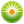 От редакции «Бизнес-Инфо»Порядок осуществления безналичных расчетов в белорусских рублях со счетов, открытых в банках юридическим лицам, их обособленным подразделениям, индивидуальным предпринимателям для размещения и использования денежных средств, поступающих из республиканского и местных бюджетов, государственных целевых бюджетных и внебюджетных фондов, установлен Инструкцией, утвержденной постановлением Министерства финансов Республики Беларусь от 12.12.2000 № 123.От редакции «Бизнес-Инфо»Порядок осуществления безналичных расчетов в белорусских рублях со счетов, открытых в банках юридическим лицам, их обособленным подразделениям, индивидуальным предпринимателям для размещения и использования денежных средств, поступающих из республиканского и местных бюджетов, государственных целевых бюджетных и внебюджетных фондов, установлен Инструкцией, утвержденной постановлением Министерства финансов Республики Беларусь от 12.12.2000 № 123.Приложение 1к Инструкции о порядке организации
и осуществления казначейского
исполнения бюджетов по расходам и 
учета внебюджетных средств на едином 
казначейском счете№
п/пНомера счетов в банкахКод банкаКод валютыНазначение счета12345Руководитель ____________________________________________(подпись)(инициалы, фамилия)М.П.*****Главный бухгалтер _______________________________________(подпись)(инициалы, фамилия)Приложение 2к Инструкции о порядке организации
и осуществления казначейского исполнения бюджетов по расходам и учета внебюджетных средств на едином казначейском счетеДолжность лица, имеющего право первой или второй подписиФамилия, собственное имя, отчество (если таковое имеется)Образец подписиСрок полномочий, документ, подтверждающий полномочияПервая подписьВторая подписьОбразец
оттиска печати**Образец
оттиска печати**Образец
оттиска печати**Образец
оттиска печати**Образец
оттиска печати**___________________________________________(наименование должности)(подпись)Приложение 3к Инструкции о порядке организации
и осуществления казначейского 
исполнения бюджетов по расходам и 
учета внебюджетных средств на едином казначейском счетеИсполнитель _____________________________________________(подпись)(инициалы, фамилия)Приложение 4к Инструкции о порядке организации
и осуществления казначейского 
исполнения бюджетов по расходам и 
учета внебюджетных средств на едином казначейском счете ГлаваРазделПодразделВидПараграфПрограммаПодпрограммаСтатьяПодстатьяЭлементСумма1234567891011Итого по рееструИтого по рееструИтого по рееструИтого по рееструххххххГлавный бухгалтер _______________________________________(подпись)(инициалы, фамилия)М.П.*Приложение 5к Инструкции о порядке организации
и осуществления казначейского 
исполнения бюджетов по расходам и 
учета внебюджетных средств на едином казначейском счетеДата доку-
ментаНомер доку-
ментаВид платеж-
ного доку-
ментаКорреспондентКорреспондентУНП* плательщика/ бенефициараНаименование плательщика/ бенефициараУНП* третьего лицаКод платежа в бюджетОборотыНазна-чение платежаДата доку-
ментаНомер доку-
ментаВид платеж-
ного доку-
ментакод банкасчетУНП* плательщика/ бенефициараНаименование плательщика/ бенефициараУНП* третьего лицаКод платежа в бюджетОборотыНазна-чение платежа1234567891011Дебет
Итого по дебету
Кредит
Итого по кредитуДебет
Итого по дебету
Кредит
Итого по кредитуДебет
Итого по дебету
Кредит
Итого по кредитуДебет
Итого по дебету
Кредит
Итого по кредитуДебет
Итого по дебету
Кредит
Итого по кредитуДебет
Итого по дебету
Кредит
Итого по кредитуДебет
Итого по дебету
Кредит
Итого по кредитуДебет
Итого по дебету
Кредит
Итого по кредитуДебет
Итого по дебету
Кредит
Итого по кредитуДебет
Итого по дебету
Кредит
Итого по кредитуДебет
Итого по дебету
Кредит
Итого по кредиту___________________________________________________________________________(дата)(подпись уполномоченного лица)(инициалы, фамилия)Приложение 51к Инструкции о порядке организации
и осуществления казначейского
исполнения бюджетов по расходам 
и учета внебюджетных средств 
на едином казначейском счете Сведения о суммах начисленных процентов за пользование банковскими кредитами и подлежащих возмещению процентов (компенсации потерь банкам)Сведения о суммах начисленных процентов за пользование банковскими кредитами и подлежащих возмещению процентов (компенсации потерь банкам)Сведения о суммах начисленных процентов за пользование банковскими кредитами и подлежащих возмещению процентов (компенсации потерь банкам)Сведения о суммах начисленных процентов за пользование банковскими кредитами и подлежащих возмещению процентов (компенсации потерь банкам)Сведения о суммах начисленных процентов за пользование банковскими кредитами и подлежащих возмещению процентов (компенсации потерь банкам)Сведения о суммах начисленных процентов за пользование банковскими кредитами и подлежащих возмещению процентов (компенсации потерь банкам)Сведения о суммах начисленных процентов за пользование банковскими кредитами и подлежащих возмещению процентов (компенсации потерь банкам)Сведения о суммах начисленных процентов за пользование банковскими кредитами и подлежащих возмещению процентов (компенсации потерь банкам)Сведения о суммах начисленных процентов за пользование банковскими кредитами и подлежащих возмещению процентов (компенсации потерь банкам)Сведения о суммах начисленных процентов за пользование банковскими кредитами и подлежащих возмещению процентов (компенсации потерь банкам)Сведения о суммах начисленных процентов за пользование банковскими кредитами и подлежащих возмещению процентов (компенсации потерь банкам)Сведения о суммах начисленных процентов за пользование банковскими кредитами и подлежащих возмещению процентов (компенсации потерь банкам)Сведения о суммах начисленных процентов за пользование банковскими кредитами и подлежащих возмещению процентов (компенсации потерь банкам)Сведения о суммах начисленных процентов за пользование банковскими кредитами и подлежащих возмещению процентов (компенсации потерь банкам)Сведения о суммах начисленных процентов за пользование банковскими кредитами и подлежащих возмещению процентов (компенсации потерь банкам)Сведения о суммах начисленных процентов за пользование банковскими кредитами и подлежащих возмещению процентов (компенсации потерь банкам)Сведения о суммах начисленных процентов за пользование банковскими кредитами и подлежащих возмещению процентов (компенсации потерь банкам)Сведения о суммах начисленных процентов за пользование банковскими кредитами и подлежащих возмещению процентов (компенсации потерь банкам)Сведения о суммах начисленных процентов за пользование банковскими кредитами и подлежащих возмещению процентов (компенсации потерь банкам)Сведения о суммах начисленных процентов за пользование банковскими кредитами и подлежащих возмещению процентов (компенсации потерь банкам)Сведения о суммах начисленных процентов за пользование банковскими кредитами и подлежащих возмещению процентов (компенсации потерь банкам)Сведения о суммах начисленных процентов за пользование банковскими кредитами и подлежащих возмещению процентов (компенсации потерь банкам)Сведения о суммах начисленных процентов за пользование банковскими кредитами и подлежащих возмещению процентов (компенсации потерь банкам)Сведения о суммах начисленных процентов за пользование банковскими кредитами и подлежащих возмещению процентов (компенсации потерь банкам)Сведения о суммах начисленных процентов за пользование банковскими кредитами и подлежащих возмещению процентов (компенсации потерь банкам)Сведения о суммах начисленных процентов за пользование банковскими кредитами и подлежащих возмещению процентов (компенсации потерь банкам)Сведения о суммах начисленных процентов за пользование банковскими кредитами и подлежащих возмещению процентов (компенсации потерь банкам)Сведения о суммах начисленных процентов за пользование банковскими кредитами и подлежащих возмещению процентов (компенсации потерь банкам)Сведения о суммах начисленных процентов за пользование банковскими кредитами и подлежащих возмещению процентов (компенсации потерь банкам)Сведения о суммах начисленных процентов за пользование банковскими кредитами и подлежащих возмещению процентов (компенсации потерь банкам)Сведения о суммах начисленных процентов за пользование банковскими кредитами и подлежащих возмещению процентов (компенсации потерь банкам)Сведения о суммах начисленных процентов за пользование банковскими кредитами и подлежащих возмещению процентов (компенсации потерь банкам)Сведения о суммах начисленных процентов за пользование банковскими кредитами и подлежащих возмещению процентов (компенсации потерь банкам)Сведения о суммах начисленных процентов за пользование банковскими кредитами и подлежащих возмещению процентов (компенсации потерь банкам)Сведения о суммах начисленных процентов за пользование банковскими кредитами и подлежащих возмещению процентов (компенсации потерь банкам)Сведения о суммах начисленных процентов за пользование банковскими кредитами и подлежащих возмещению процентов (компенсации потерь банкам)Сведения о суммах начисленных процентов за пользование банковскими кредитами и подлежащих возмещению процентов (компенсации потерь банкам)Сведения о суммах начисленных процентов за пользование банковскими кредитами и подлежащих возмещению процентов (компенсации потерь банкам)Сведения о суммах начисленных процентов за пользование банковскими кредитами и подлежащих возмещению процентов (компенсации потерь банкам)Сведения о суммах начисленных процентов за пользование банковскими кредитами и подлежащих возмещению процентов (компенсации потерь банкам)Сведения о суммах начисленных процентов за пользование банковскими кредитами и подлежащих возмещению процентов (компенсации потерь банкам)Сведения о суммах начисленных процентов за пользование банковскими кредитами и подлежащих возмещению процентов (компенсации потерь банкам)Сведения о суммах начисленных процентов за пользование банковскими кредитами и подлежащих возмещению процентов (компенсации потерь банкам)Сведения о суммах начисленных процентов за пользование банковскими кредитами и подлежащих возмещению процентов (компенсации потерь банкам)Сведения о суммах начисленных процентов за пользование банковскими кредитами и подлежащих возмещению процентов (компенсации потерь банкам)Сведения о суммах начисленных процентов за пользование банковскими кредитами и подлежащих возмещению процентов (компенсации потерь банкам)Сведения о суммах начисленных процентов за пользование банковскими кредитами и подлежащих возмещению процентов (компенсации потерь банкам)Сведения о суммах начисленных процентов за пользование банковскими кредитами и подлежащих возмещению процентов (компенсации потерь банкам)Сведения о суммах начисленных процентов за пользование банковскими кредитами и подлежащих возмещению процентов (компенсации потерь банкам)Сведения о суммах начисленных процентов за пользование банковскими кредитами и подлежащих возмещению процентов (компенсации потерь банкам)БанкКод банкаНаименование банкаНаименование банкаНаименование банкаНаименование банкаНаименование банкаНаименование банкаНаименование банкаНаименование банкаНаименование банкаНаименование получателя бюджетных средствНаименование получателя бюджетных средствНаименование получателя бюджетных средствНаименование получателя бюджетных средствНаименование получателя бюджетных средствНаименование получателя бюджетных средствНаименование получателя бюджетных средствНаименование получателя бюджетных средствНаименование получателя бюджетных средствНаименование получателя бюджетных средствНаименование получателя бюджетных средствНаименование получателя бюджетных средствНаименование получателя бюджетных средствНаименование получателя бюджетных средствСчетСчет в банкеСчет в банкеСчет в банкеСчет в банкеСчет в банкеСчет в банкеСчет в банкеСчет в банкеСчет в банкеСчет в банкеУНК УНК УНК УНК ПараграфПараграфПараграфПараграфВид государственной поддержкиВид государственной поддержкиВид государственной поддержкиВид государственной поддержкиВид государственной поддержкиВид государственной поддержкиКод*Код*Код*Код*Код*Код*Код*Код*Код*Код*Полное наименование организации, которой предоставлена государствен-
ная поддержкаУНП органи-
зацииПравовой акт, в соответствии с которым предоставлена государственная поддержкаПравовой акт, в соответствии с которым предоставлена государственная поддержкаПравовой акт, в соответствии с которым предоставлена государственная поддержкаПравовой акт, в соответствии с которым предоставлена государственная поддержкаНаимено-
вание государ-
ственной программы, меро-
приятияЦель предостав-
ления кредитаПериод предостав-
ления государ-
ственной поддержкиПериод предостав-
ления государ-
ственной поддержкиКредитный договорКредитный договорКредитный договорСумма в валюте фактически выданного кредитаСумма в валюте фактически выданного кредитаСумма в валюте фактически выданного кредитаОстаток задолжен-
ности по кредиту, на который начисляются проценты по состоянию наОстаток задолжен-
ности по кредиту, на который начисляются проценты по состоянию наСтавка процентов за пользо-
вание кредитом по договору, %Период начисления процентовПериод начисления процентовПериод начисления процентовРазмер возмещения (компен-
сации), %Сумма, подлежащая возмещению (компенсации)Сумма, подлежащая возмещению (компенсации)Полное наименование организации, которой предоставлена государствен-
ная поддержкаУНП органи-
зациинаимено-
вание вида НПАнаимено-
вание НПАдатаномерНаимено-
вание государ-
ственной программы, меро-
приятияЦель предостав-
ления кредитасподатадатаномерсуммакод валютыкод валютыдатасуммаСтавка процентов за пользо-
вание кредитом по договору, %сспоРазмер возмещения (компен-
сации), %в валюте кредитав белорус-
ских
рублях (по курсу Националь-
ного банка)123**4**5**6**7**8**91011111213141415161718181920***21****22****Итого*****Руководитель
(должность) _________________________________________________(подпись) (инициалы, фамилия)М.П.******Главный бухгалтер ____________________ _____________________________(подпись)(инициалы, фамилия)Согласовано с банком_____________________________________________ _____________________________(должность) (подпись) (инициалы, фамилия)Приложение 6к Инструкции о порядке организации
и осуществления казначейского 
исполнения бюджетов по 
расходам и учета внебюджетных средств на едином 
казначейском счетеГлаваРазделПодразделВидПараграфПрограммаПодпро-
граммаСтатьяПодстатьяЭлементВид операцииВсего на годВ том числе по кварталамВ том числе по кварталамВ том числе по кварталамВ том числе по кварталамГлаваРазделПодразделВидПараграфПрограммаПодпро-
граммаСтатьяПодстатьяЭлементВид операцииВсего на годIIIIIIIV12345678910111213141516Уточненный план
Кассовый расход**
В том числе:
восстановлено средств***
исправительные проводки
зачеты
Остаток
Уточненный план
Кассовый расход**
В том числе:
восстановлено средств***
зачеты
ОстатокИТОГОглаваразделподразделвидпараграфпрограммаподпрограммастатьяподстатьяэлементВСЕГОИТОГОглаваразделподразделвидпараграфпрограммаподпрограммастатьяподстатьяэлементВСЕГОИТОГОглаваразделподразделвидпараграфпрограммаподпрограммастатьяподстатьяэлементВСЕГОИсполнитель __________________________________________________________________(должность)(подпись)(инициалы, фамилия)Приложение 7к Инструкции о порядке организации
и осуществления казначейского 
исполнения бюджетов по расходам 
и учета внебюджетных средств 
на едином казначейском счетеНомер записиДата зачис-
ленияНомер доку-
ментаДата доку-
ментаВид доку-
ментаБанк бенефи-
циараСчет бенефи-
циараВосста-
новленоКод пла-
тежаУНП* бенефи-
циараУНК** получателя бюджетных средствРасходГлаваФинан-
совый органКод уведом-
ленияНомер уведом-
ленияДата уведом-
ленияВидПара-
графПро-
граммаПодпро-
граммаРаз-
делКате-
горияПод-
разделСтатьяПод-
статьяЭле-
мент123456789101112131415161718192021222324252627ВСЕГО Исполнитель __________________________________________________________________(должность)(подпись)(инициалы, фамилия)Приложение 8к Инструкции о порядке организации
и осуществления казначейского 
исполнения бюджетов по расходам и 
учета внебюджетных средств 
на едином казначейском счетеСчетОстаток на начало дняЗачисленоСписаноОстаток на конец дняОбяза-
тельстваНевыяс-
ненныеДоступно к распреде-
лениюФинансовый
органКод инспекции Министерства по налогам и сборам Республики Беларусь12345678910Исполнитель ________________________________________________________(должность)(подпись)(инициалы, фамилия)Приложение 9к Инструкции о порядке организации
и осуществления казначейского 
исполнения бюджетов по расходам 
и учета внебюджетных средств 
на едином казначейском счетеНомер записиДата зачис-
ленияНомер доку-
ментаДата доку-
ментаВид доку-
ментаБанк платель-
щикаСчет платель-
щикаПосту-
пилоКод платежаУНП* платель-
щикаУНП* третьего лицаВозвра-
щеноДата списанияФинан-
совый органТип доку-
мента списанияНомер доку-
ментаДата доку-
ментаКод инспекции Министерства по налогам и сборам Республики БеларусьНаправ-
лено по принад-
лежностиТип документа списанияДата документа списанияНомер документа списания12345678910111213141516171819202122Итого за деньИсполнитель ________________________________________________________(должность)(подпись)(инициалы, фамилия)Приложение 10к Инструкции о порядке организации
и осуществления казначейского 
исполнения бюджетов по расходам 
и учета внебюджетных средств 
на едином казначейском счете Классификация расходовКлассификация расходовКлассификация расходовКлассификация расходовКлассификация расходовКлассификация расходовКлассификация расходовКлассификация расходовКлассификация расходовКлассификация расходовКлассификация расходовСумма за месяцСумма за месяцСумма за месяцВыпла-
чено с начала годаглаваразделпод-
разделвидпара-
графпро-
граммаподпро-
граммакате-
гориястатьяпод-
статьяэле-
ментопла-
ченовозвра-
щеноитогоВыпла-
чено с начала года123456789101112131415Начальник главного управления _______________________________________(подпись)(инициалы, фамилия)Начальник отдела бухгалтерского
учета и отчетности _______________________________________(подпись)(инициалы, фамилия)Исполнитель ____________________________________________(подпись)(инициалы, фамилия)Приложение 11к Инструкции о порядке организации
и осуществления казначейского исполнения бюджетов по расходам и учета внебюджетных средств на едином казначейском счете Дата последней операции ___________Валюта _______________Дата по банкуКод операцииКорреспондентКорреспондентНомер документаОборотыОборотыДата по банкуКод операциибанксчетНомер документадебеткредит1234567ИтогоИсполнитель ________________________________________________________(должность)(подпись)(инициалы, фамилия)Приложение 12к Инструкции о порядке организации
и осуществления казначейского 
исполнения бюджетов по расходам 
и учета внебюджетных средств 
на едином казначейском счете Дата по учетуДата по банкуКод операцииКорреспондентКорреспондентНомер документаОборотыОборотыДата по учетуДата по банкуКод операциибанксчетНомер документадебеткредит12345678Исполнитель ________________________________________________________(должность)(подпись)(инициалы, фамилия)